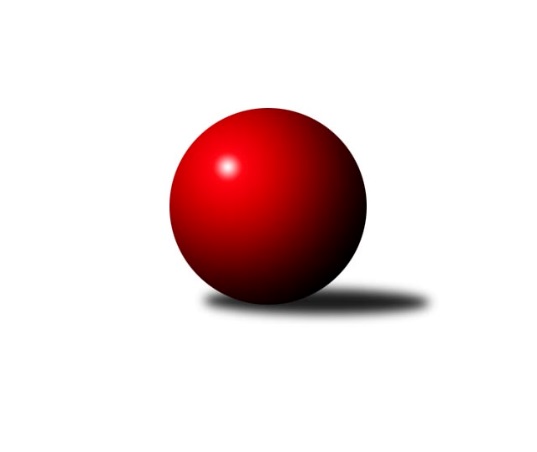 Č.4Ročník 2023/2024	23.5.2024 Meziokresní přebor ČB-ČK A 6-ti členné 2023/2024Statistika 4. kolaTabulka družstev:		družstvo	záp	výh	rem	proh	skore	sety	průměr	body	plné	dorážka	chyby	1.	TJ Sokol Soběnov C	4	4	0	0	24.0 : 8.0 	(33.0 : 15.0)	2405	8	1666	739	47.5	2.	KK Český Krumlov A	3	3	0	0	20.0 : 4.0 	(25.0 : 11.0)	2414	6	1683	732	50.7	3.	TJ Lokomotiva České Budějovice D	3	2	0	1	15.5 : 8.5 	(18.0 : 18.0)	2376	4	1669	707	59	4.	TJ Dynamo České Budějovice B	3	2	0	1	15.0 : 9.0 	(20.5 : 15.5)	2243	4	1642	601	81	5.	TJ Sokol Soběnov B	3	2	0	1	14.0 : 10.0 	(19.0 : 17.0)	2378	4	1717	661	67.3	6.	TJ Sokol Nové Hrady C	3	2	0	1	13.0 : 11.0 	(17.5 : 18.5)	2330	4	1702	628	74	7.	TJ Sokol Nové Hrady B	4	2	0	2	16.0 : 16.0 	(23.5 : 24.5)	2317	4	1661	656	77	8.	TJ Nová Ves C	2	1	0	1	7.0 : 9.0 	(10.0 : 14.0)	2282	2	1646	636	70.5	9.	Vltavan Loučovice B	3	0	0	3	2.0 : 22.0 	(11.0 : 25.0)	2347	0	1657	690	70	10.	Kuželky Borovany C	4	0	0	4	10.5 : 21.5 	(21.0 : 27.0)	2275	0	1643	632	70	11.	TJ Spartak Trhové Sviny B	4	0	0	4	7.0 : 25.0 	(17.5 : 30.5)	2232	0	1612	620	73.8Tabulka doma:		družstvo	záp	výh	rem	proh	skore	sety	průměr	body	maximum	minimum	1.	KK Český Krumlov A	2	2	0	0	15.0 : 1.0 	(19.0 : 5.0)	2552	4	2569	2535	2.	TJ Sokol Nové Hrady B	2	2	0	0	13.0 : 3.0 	(17.5 : 6.5)	2415	4	2429	2400	3.	TJ Dynamo České Budějovice B	3	2	0	1	15.0 : 9.0 	(20.5 : 15.5)	2243	4	2296	2181	4.	TJ Sokol Soběnov C	1	1	0	0	6.0 : 2.0 	(8.0 : 4.0)	2485	2	2485	2485	5.	TJ Sokol Nové Hrady C	1	1	0	0	6.0 : 2.0 	(7.5 : 4.5)	2364	2	2364	2364	6.	TJ Nová Ves C	1	1	0	0	6.0 : 2.0 	(7.5 : 4.5)	2326	2	2326	2326	7.	TJ Sokol Soběnov B	1	1	0	0	5.0 : 3.0 	(7.0 : 5.0)	2289	2	2289	2289	8.	TJ Lokomotiva České Budějovice D	2	1	0	1	10.0 : 6.0 	(12.0 : 12.0)	2390	2	2404	2375	9.	Vltavan Loučovice B	1	0	0	1	1.0 : 7.0 	(4.0 : 8.0)	2420	0	2420	2420	10.	Kuželky Borovany C	2	0	0	2	5.5 : 10.5 	(11.5 : 12.5)	2297	0	2352	2242	11.	TJ Spartak Trhové Sviny B	2	0	0	2	3.0 : 13.0 	(7.5 : 16.5)	2247	0	2300	2193Tabulka venku:		družstvo	záp	výh	rem	proh	skore	sety	průměr	body	maximum	minimum	1.	TJ Sokol Soběnov C	3	3	0	0	18.0 : 6.0 	(25.0 : 11.0)	2378	6	2425	2296	2.	TJ Lokomotiva České Budějovice D	1	1	0	0	5.5 : 2.5 	(6.0 : 6.0)	2362	2	2362	2362	3.	KK Český Krumlov A	1	1	0	0	5.0 : 3.0 	(6.0 : 6.0)	2276	2	2276	2276	4.	TJ Sokol Soběnov B	2	1	0	1	9.0 : 7.0 	(12.0 : 12.0)	2422	2	2539	2305	5.	TJ Sokol Nové Hrady C	2	1	0	1	7.0 : 9.0 	(10.0 : 14.0)	2313	2	2317	2309	6.	TJ Dynamo České Budějovice B	0	0	0	0	0.0 : 0.0 	(0.0 : 0.0)	0	0	0	0	7.	TJ Nová Ves C	1	0	0	1	1.0 : 7.0 	(2.5 : 9.5)	2237	0	2237	2237	8.	Kuželky Borovany C	2	0	0	2	5.0 : 11.0 	(9.5 : 14.5)	2264	0	2277	2251	9.	TJ Spartak Trhové Sviny B	2	0	0	2	4.0 : 12.0 	(10.0 : 14.0)	2225	0	2301	2149	10.	TJ Sokol Nové Hrady B	2	0	0	2	3.0 : 13.0 	(6.0 : 18.0)	2268	0	2333	2203	11.	Vltavan Loučovice B	2	0	0	2	1.0 : 15.0 	(7.0 : 17.0)	2350	0	2432	2268Tabulka podzimní části:		družstvo	záp	výh	rem	proh	skore	sety	průměr	body	doma	venku	1.	TJ Sokol Soběnov C	4	4	0	0	24.0 : 8.0 	(33.0 : 15.0)	2405	8 	1 	0 	0 	3 	0 	0	2.	KK Český Krumlov A	3	3	0	0	20.0 : 4.0 	(25.0 : 11.0)	2414	6 	2 	0 	0 	1 	0 	0	3.	TJ Lokomotiva České Budějovice D	3	2	0	1	15.5 : 8.5 	(18.0 : 18.0)	2376	4 	1 	0 	1 	1 	0 	0	4.	TJ Dynamo České Budějovice B	3	2	0	1	15.0 : 9.0 	(20.5 : 15.5)	2243	4 	2 	0 	1 	0 	0 	0	5.	TJ Sokol Soběnov B	3	2	0	1	14.0 : 10.0 	(19.0 : 17.0)	2378	4 	1 	0 	0 	1 	0 	1	6.	TJ Sokol Nové Hrady C	3	2	0	1	13.0 : 11.0 	(17.5 : 18.5)	2330	4 	1 	0 	0 	1 	0 	1	7.	TJ Sokol Nové Hrady B	4	2	0	2	16.0 : 16.0 	(23.5 : 24.5)	2317	4 	2 	0 	0 	0 	0 	2	8.	TJ Nová Ves C	2	1	0	1	7.0 : 9.0 	(10.0 : 14.0)	2282	2 	1 	0 	0 	0 	0 	1	9.	Vltavan Loučovice B	3	0	0	3	2.0 : 22.0 	(11.0 : 25.0)	2347	0 	0 	0 	1 	0 	0 	2	10.	Kuželky Borovany C	4	0	0	4	10.5 : 21.5 	(21.0 : 27.0)	2275	0 	0 	0 	2 	0 	0 	2	11.	TJ Spartak Trhové Sviny B	4	0	0	4	7.0 : 25.0 	(17.5 : 30.5)	2232	0 	0 	0 	2 	0 	0 	2Tabulka jarní části:		družstvo	záp	výh	rem	proh	skore	sety	průměr	body	doma	venku	1.	TJ Sokol Nové Hrady B	0	0	0	0	0.0 : 0.0 	(0.0 : 0.0)	0	0 	0 	0 	0 	0 	0 	0 	2.	TJ Sokol Nové Hrady C	0	0	0	0	0.0 : 0.0 	(0.0 : 0.0)	0	0 	0 	0 	0 	0 	0 	0 	3.	Vltavan Loučovice B	0	0	0	0	0.0 : 0.0 	(0.0 : 0.0)	0	0 	0 	0 	0 	0 	0 	0 	4.	TJ Lokomotiva České Budějovice D	0	0	0	0	0.0 : 0.0 	(0.0 : 0.0)	0	0 	0 	0 	0 	0 	0 	0 	5.	TJ Dynamo České Budějovice B	0	0	0	0	0.0 : 0.0 	(0.0 : 0.0)	0	0 	0 	0 	0 	0 	0 	0 	6.	TJ Spartak Trhové Sviny B	0	0	0	0	0.0 : 0.0 	(0.0 : 0.0)	0	0 	0 	0 	0 	0 	0 	0 	7.	TJ Nová Ves C	0	0	0	0	0.0 : 0.0 	(0.0 : 0.0)	0	0 	0 	0 	0 	0 	0 	0 	8.	TJ Sokol Soběnov B	0	0	0	0	0.0 : 0.0 	(0.0 : 0.0)	0	0 	0 	0 	0 	0 	0 	0 	9.	TJ Sokol Soběnov C	0	0	0	0	0.0 : 0.0 	(0.0 : 0.0)	0	0 	0 	0 	0 	0 	0 	0 	10.	Kuželky Borovany C	0	0	0	0	0.0 : 0.0 	(0.0 : 0.0)	0	0 	0 	0 	0 	0 	0 	0 	11.	KK Český Krumlov A	0	0	0	0	0.0 : 0.0 	(0.0 : 0.0)	0	0 	0 	0 	0 	0 	0 	0 Zisk bodů pro družstvo:		jméno hráče	družstvo	body	zápasy	v %	dílčí body	sety	v %	1.	Václav Klojda ml.	TJ Lokomotiva České Budějovice D 	3	/	3	(100%)	5	/	6	(83%)	2.	Martin Kouba 	KK Český Krumlov A 	3	/	3	(100%)	5	/	6	(83%)	3.	František Ferenčík 	KK Český Krumlov A 	3	/	3	(100%)	5	/	6	(83%)	4.	Pavel Černý 	TJ Lokomotiva České Budějovice D 	3	/	3	(100%)	5	/	6	(83%)	5.	Petra Šebestíková 	TJ Dynamo České Budějovice B 	3	/	3	(100%)	5	/	6	(83%)	6.	Libor Tomášek 	TJ Sokol Nové Hrady B 	3	/	3	(100%)	4.5	/	6	(75%)	7.	Tomáš Vašek 	TJ Dynamo České Budějovice B 	3	/	3	(100%)	4	/	6	(67%)	8.	Olga Čutková 	TJ Sokol Soběnov C 	3	/	4	(75%)	6	/	8	(75%)	9.	Luděk Troup 	TJ Spartak Trhové Sviny B 	3	/	4	(75%)	5.5	/	8	(69%)	10.	Jiřina Krtková 	TJ Sokol Soběnov C 	3	/	4	(75%)	5.5	/	8	(69%)	11.	Jiří Tröstl 	Kuželky Borovany C 	3	/	4	(75%)	5	/	8	(63%)	12.	Jaroslava Kulhanová 	TJ Sokol Soběnov C 	3	/	4	(75%)	5	/	8	(63%)	13.	Stanislava Mlezivová 	TJ Dynamo České Budějovice B 	2	/	2	(100%)	4	/	4	(100%)	14.	Jan Kouba 	KK Český Krumlov A 	2	/	2	(100%)	4	/	4	(100%)	15.	Josef Ferenčík 	TJ Sokol Soběnov B 	2	/	2	(100%)	4	/	4	(100%)	16.	Tomáš Tichý 	KK Český Krumlov A 	2	/	2	(100%)	3	/	4	(75%)	17.	Petr Šedivý 	TJ Sokol Soběnov B 	2	/	2	(100%)	3	/	4	(75%)	18.	Tomáš Kříha 	TJ Sokol Nové Hrady C 	2	/	2	(100%)	3	/	4	(75%)	19.	Vladimír Vlček 	TJ Nová Ves C 	2	/	2	(100%)	2.5	/	4	(63%)	20.	Dominik Smoleň 	TJ Sokol Soběnov C 	2	/	3	(67%)	5	/	6	(83%)	21.	Vojtěch Kříha 	TJ Sokol Nové Hrady C 	2	/	3	(67%)	5	/	6	(83%)	22.	Pavel Čurda 	TJ Sokol Soběnov B 	2	/	3	(67%)	4	/	6	(67%)	23.	Kateřina Dvořáková 	Kuželky Borovany C 	2	/	3	(67%)	4	/	6	(67%)	24.	Lucie Mušková 	TJ Sokol Soběnov C 	2	/	3	(67%)	4	/	6	(67%)	25.	Miloš Moravec 	KK Český Krumlov A 	2	/	3	(67%)	4	/	6	(67%)	26.	Milan Šedivý 	TJ Sokol Soběnov B 	2	/	3	(67%)	3	/	6	(50%)	27.	Petr Hamerník 	TJ Sokol Nové Hrady C 	2	/	3	(67%)	3	/	6	(50%)	28.	Jakub Zadák 	KK Český Krumlov A 	2	/	3	(67%)	3	/	6	(50%)	29.	Radim Růžička 	TJ Lokomotiva České Budějovice D 	2	/	3	(67%)	2	/	6	(33%)	30.	Milena Šebestová 	TJ Sokol Nové Hrady B 	2	/	4	(50%)	5	/	8	(63%)	31.	Ludmila Čurdová 	TJ Sokol Soběnov C 	2	/	4	(50%)	4.5	/	8	(56%)	32.	Jan Kouba 	Kuželky Borovany C 	2	/	4	(50%)	3	/	8	(38%)	33.	Jaromír Svoboda 	TJ Lokomotiva České Budějovice D 	1.5	/	3	(50%)	3	/	6	(50%)	34.	Vlastimil Kříha 	TJ Spartak Trhové Sviny B 	1	/	1	(100%)	2	/	2	(100%)	35.	Václava Tesařová 	TJ Nová Ves C 	1	/	1	(100%)	2	/	2	(100%)	36.	Bohuslav Švepeš 	TJ Spartak Trhové Sviny B 	1	/	1	(100%)	2	/	2	(100%)	37.	Josef Svoboda 	TJ Spartak Trhové Sviny B 	1	/	1	(100%)	2	/	2	(100%)	38.	Jaromír Novák 	TJ Sokol Nové Hrady B 	1	/	1	(100%)	1	/	2	(50%)	39.	Jitka Grznáriková 	TJ Sokol Soběnov C 	1	/	2	(50%)	3	/	4	(75%)	40.	Jan Kobliha 	Kuželky Borovany C 	1	/	2	(50%)	3	/	4	(75%)	41.	Jan Jackov 	TJ Nová Ves C 	1	/	2	(50%)	3	/	4	(75%)	42.	Antonín Gažák 	TJ Sokol Nové Hrady C 	1	/	2	(50%)	2.5	/	4	(63%)	43.	Pavel Fritz 	TJ Sokol Nové Hrady B 	1	/	2	(50%)	2	/	4	(50%)	44.	Milena Kümmelová 	TJ Dynamo České Budějovice B 	1	/	2	(50%)	2	/	4	(50%)	45.	Miloš Draxler 	TJ Nová Ves C 	1	/	2	(50%)	2	/	4	(50%)	46.	Blanka Růžičková 	TJ Sokol Nové Hrady B 	1	/	2	(50%)	2	/	4	(50%)	47.	Alena Čampulová 	TJ Lokomotiva České Budějovice D 	1	/	2	(50%)	2	/	4	(50%)	48.	Václav Silmbrod 	TJ Sokol Nové Hrady C 	1	/	2	(50%)	2	/	4	(50%)	49.	Vladimíra Bicerová 	Kuželky Borovany C 	1	/	2	(50%)	1.5	/	4	(38%)	50.	Eliška Brychtová 	TJ Sokol Nové Hrady B 	1	/	2	(50%)	1	/	4	(25%)	51.	Josef Šedivý 	TJ Sokol Soběnov B 	1	/	2	(50%)	1	/	4	(25%)	52.	Lenka Vajdová 	TJ Sokol Nové Hrady B 	1	/	3	(33%)	4	/	6	(67%)	53.	Jaroslav Štich 	Vltavan Loučovice B 	1	/	3	(33%)	4	/	6	(67%)	54.	Jakub Matulík 	Vltavan Loučovice B 	1	/	3	(33%)	3	/	6	(50%)	55.	Martina Koubová 	Kuželky Borovany C 	1	/	3	(33%)	3	/	6	(50%)	56.	Karel Kříha 	TJ Sokol Nové Hrady B 	1	/	3	(33%)	3	/	6	(50%)	57.	Patrik Fink 	TJ Sokol Soběnov B 	1	/	3	(33%)	3	/	6	(50%)	58.	David Šebestík 	TJ Dynamo České Budějovice B 	1	/	3	(33%)	2.5	/	6	(42%)	59.	Rostislav Solkan 	TJ Dynamo České Budějovice B 	1	/	3	(33%)	2	/	6	(33%)	60.	Romana Kříhová 	TJ Sokol Nové Hrady C 	1	/	3	(33%)	2	/	6	(33%)	61.	Pavel Černý 	TJ Lokomotiva České Budějovice D 	1	/	3	(33%)	1	/	6	(17%)	62.	Jiřina Albrechtová 	TJ Sokol Nové Hrady B 	1	/	3	(33%)	1	/	6	(17%)	63.	Filip Rojdl 	TJ Spartak Trhové Sviny B 	1	/	3	(33%)	1	/	6	(17%)	64.	Milan Míka 	Kuželky Borovany C 	0.5	/	1	(50%)	1	/	2	(50%)	65.	Ludvík Sojka 	Vltavan Loučovice B 	0	/	1	(0%)	1	/	2	(50%)	66.	Tomáš Vařil 	KK Český Krumlov A 	0	/	1	(0%)	1	/	2	(50%)	67.	Vladimír Šereš 	Vltavan Loučovice B 	0	/	1	(0%)	1	/	2	(50%)	68.	Věra Jeseničová 	TJ Nová Ves C 	0	/	1	(0%)	0.5	/	2	(25%)	69.	Bohuslav Švepeš 	TJ Spartak Trhové Sviny B 	0	/	1	(0%)	0.5	/	2	(25%)	70.	Jakub Musil 	Vltavan Loučovice B 	0	/	1	(0%)	0	/	2	(0%)	71.	Lucie Kříhová 	TJ Spartak Trhové Sviny B 	0	/	1	(0%)	0	/	2	(0%)	72.	Radoslav Hauk 	TJ Lokomotiva České Budějovice D 	0	/	1	(0%)	0	/	2	(0%)	73.	Radek Steinhauser 	TJ Sokol Nové Hrady B 	0	/	1	(0%)	0	/	2	(0%)	74.	Libor Dušek 	Vltavan Loučovice B 	0	/	1	(0%)	0	/	2	(0%)	75.	Roman Bartoš 	TJ Nová Ves C 	0	/	1	(0%)	0	/	2	(0%)	76.	Jaroslav Štich 	Vltavan Loučovice B 	0	/	1	(0%)	0	/	2	(0%)	77.	Pavel Kříha 	TJ Sokol Nové Hrady C 	0	/	1	(0%)	0	/	2	(0%)	78.	Petr Tišler 	TJ Nová Ves C 	0	/	1	(0%)	0	/	2	(0%)	79.	Tomáš Tichý ml.	KK Český Krumlov A 	0	/	1	(0%)	0	/	2	(0%)	80.	Lukáš Průka 	TJ Spartak Trhové Sviny B 	0	/	2	(0%)	1	/	4	(25%)	81.	Stanislav Bednařík 	TJ Dynamo České Budějovice B 	0	/	2	(0%)	1	/	4	(25%)	82.	František Anderle 	Vltavan Loučovice B 	0	/	2	(0%)	0	/	4	(0%)	83.	Michal Kanděra 	TJ Sokol Nové Hrady C 	0	/	2	(0%)	0	/	4	(0%)	84.	Miroslav Bicera 	Kuželky Borovany C 	0	/	2	(0%)	0	/	4	(0%)	85.	Michal Fink 	TJ Sokol Soběnov B 	0	/	2	(0%)	0	/	4	(0%)	86.	Jan Sztrapek 	Vltavan Loučovice B 	0	/	2	(0%)	0	/	4	(0%)	87.	Josef Fojta 	TJ Nová Ves C 	0	/	2	(0%)	0	/	4	(0%)	88.	Nela Horňáková 	TJ Spartak Trhové Sviny B 	0	/	3	(0%)	1	/	6	(17%)	89.	Bedřich Kroupa 	TJ Spartak Trhové Sviny B 	0	/	3	(0%)	1	/	6	(17%)	90.	Petr Bícha 	Kuželky Borovany C 	0	/	3	(0%)	0.5	/	6	(8%)	91.	Marek Rojdl 	TJ Spartak Trhové Sviny B 	0	/	4	(0%)	1.5	/	8	(19%)Průměry na kuželnách:		kuželna	průměr	plné	dorážka	chyby	výkon na hráče	1.	Vltavan Loučovice, 1-4	2442	1735	706	63.9	(407.0)	2.	TJ Lokomotiva České Budějovice, 1-4	2368	1666	701	64.0	(394.7)	3.	Nové Hrady, 1-4	2335	1683	652	70.3	(389.2)	4.	Soběnov, 1-2	2333	1686	646	74.5	(388.9)	5.	Borovany, 1-2	2313	1639	673	60.5	(385.5)	6.	Trhové Sviny, 1-2	2306	1651	655	58.8	(384.3)	7.	Nová Ves u Č.B., 1-2	2285	1634	650	65.5	(380.8)	8.	Dynamo Č. Budějovice, 1-4	2226	1599	627	78.7	(371.1)Nejlepší výkony na kuželnách:Vltavan Loučovice, 1-4KK Český Krumlov A	2569	4. kolo	František Ferenčík 	KK Český Krumlov A	467	4. koloTJ Sokol Soběnov B	2539	3. kolo	Jan Kouba 	KK Český Krumlov A	466	4. koloKK Český Krumlov A	2535	2. kolo	Martin Kouba 	KK Český Krumlov A	464	2. koloVltavan Loučovice B	2477	1. kolo	Jaroslav Štich 	Vltavan Loučovice B	462	3. koloVltavan Loučovice B	2432	4. kolo	Milan Šedivý 	TJ Sokol Soběnov B	461	3. koloVltavan Loučovice B	2420	3. kolo	Jan Kouba 	KK Český Krumlov A	453	2. koloTJ Sokol Nové Hrady B	2333	2. kolo	Pavel Čurda 	TJ Sokol Soběnov B	451	3. koloTJ Sokol Nové Hrady C	2232	1. kolo	Libor Dušek 	Vltavan Loučovice B	445	1. kolo		. kolo	Milena Šebestová 	TJ Sokol Nové Hrady B	443	2. kolo		. kolo	Jakub Matulík 	Vltavan Loučovice B	439	1. koloTJ Lokomotiva České Budějovice, 1-4TJ Sokol Soběnov C	2425	4. kolo	Václav Klojda ml.	TJ Lokomotiva České Budějovice D	454	2. koloTJ Lokomotiva České Budějovice D	2404	2. kolo	Jakub Matulík 	Vltavan Loučovice B	448	2. koloTJ Lokomotiva České Budějovice D	2375	4. kolo	Pavel Černý 	TJ Lokomotiva České Budějovice D	435	2. koloVltavan Loučovice B	2268	2. kolo	Pavel Černý 	TJ Lokomotiva České Budějovice D	432	4. kolo		. kolo	Olga Čutková 	TJ Sokol Soběnov C	427	4. kolo		. kolo	Václav Klojda ml.	TJ Lokomotiva České Budějovice D	413	4. kolo		. kolo	Alena Čampulová 	TJ Lokomotiva České Budějovice D	412	4. kolo		. kolo	Jaroslava Kulhanová 	TJ Sokol Soběnov C	409	4. kolo		. kolo	Dominik Smoleň 	TJ Sokol Soběnov C	408	4. kolo		. kolo	Ludmila Čurdová 	TJ Sokol Soběnov C	402	4. koloNové Hrady, 1-4TJ Sokol Nové Hrady B	2429	1. kolo	Milena Šebestová 	TJ Sokol Nové Hrady B	461	3. koloTJ Sokol Nové Hrady B	2400	3. kolo	Josef Šedivý 	TJ Sokol Soběnov B	455	1. koloTJ Sokol Nové Hrady C	2364	2. kolo	Karel Kříha 	TJ Sokol Nové Hrady B	446	1. koloTJ Sokol Soběnov B	2305	1. kolo	Lenka Vajdová 	TJ Sokol Nové Hrady B	442	1. koloKuželky Borovany C	2277	2. kolo	Tomáš Kříha 	TJ Sokol Nové Hrady C	433	2. koloTJ Nová Ves C	2237	3. kolo	Josef Ferenčík 	TJ Sokol Soběnov B	424	1. kolo		. kolo	Petr Hamerník 	TJ Sokol Nové Hrady C	420	2. kolo		. kolo	Kateřina Dvořáková 	Kuželky Borovany C	417	2. kolo		. kolo	Milena Šebestová 	TJ Sokol Nové Hrady B	417	1. kolo		. kolo	Antonín Gažák 	TJ Sokol Nové Hrady C	410	2. koloSoběnov, 1-2TJ Sokol Soběnov C	2485	3. kolo	Lucie Mušková 	TJ Sokol Soběnov C	442	3. koloTJ Sokol Nové Hrady C	2309	3. kolo	Jaroslava Kulhanová 	TJ Sokol Soběnov C	439	3. koloTJ Sokol Soběnov B	2289	4. kolo	Vojtěch Kříha 	TJ Sokol Nové Hrady C	431	3. koloKuželky Borovany C	2251	4. kolo	Ludmila Čurdová 	TJ Sokol Soběnov C	428	3. kolo		. kolo	Petr Hamerník 	TJ Sokol Nové Hrady C	417	3. kolo		. kolo	Jan Kouba 	Kuželky Borovany C	413	4. kolo		. kolo	Patrik Fink 	TJ Sokol Soběnov B	411	4. kolo		. kolo	Pavel Čurda 	TJ Sokol Soběnov B	407	4. kolo		. kolo	Jiřina Krtková 	TJ Sokol Soběnov C	404	3. kolo		. kolo	Václav Silmbrod 	TJ Sokol Nové Hrady C	401	3. koloBorovany, 1-2TJ Lokomotiva České Budějovice D	2362	3. kolo	Václav Klojda ml.	TJ Lokomotiva České Budějovice D	451	3. koloKuželky Borovany C	2352	3. kolo	Jiří Tröstl 	Kuželky Borovany C	428	3. koloTJ Sokol Soběnov C	2296	1. kolo	Pavel Černý 	TJ Lokomotiva České Budějovice D	427	3. koloKuželky Borovany C	2242	1. kolo	Jaroslava Kulhanová 	TJ Sokol Soběnov C	425	1. kolo		. kolo	Jiří Tröstl 	Kuželky Borovany C	417	1. kolo		. kolo	Alena Čampulová 	TJ Lokomotiva České Budějovice D	409	3. kolo		. kolo	Jan Kobliha 	Kuželky Borovany C	409	3. kolo		. kolo	Jan Kouba 	Kuželky Borovany C	406	3. kolo		. kolo	Lucie Mušková 	TJ Sokol Soběnov C	401	1. kolo		. kolo	Martina Koubová 	Kuželky Borovany C	386	1. koloTrhové Sviny, 1-2TJ Sokol Soběnov C	2414	2. kolo	Bohuslav Švepeš 	TJ Spartak Trhové Sviny B	431	4. koloTJ Sokol Nové Hrady C	2317	4. kolo	Olga Čutková 	TJ Sokol Soběnov C	425	2. koloTJ Spartak Trhové Sviny B	2300	4. kolo	Jaroslava Kulhanová 	TJ Sokol Soběnov C	421	2. koloTJ Spartak Trhové Sviny B	2193	2. kolo	Romana Kříhová 	TJ Sokol Nové Hrady C	409	4. kolo		. kolo	Vojtěch Kříha 	TJ Sokol Nové Hrady C	404	4. kolo		. kolo	Petr Hamerník 	TJ Sokol Nové Hrady C	402	4. kolo		. kolo	Ludmila Čurdová 	TJ Sokol Soběnov C	401	2. kolo		. kolo	Lucie Mušková 	TJ Sokol Soběnov C	397	2. kolo		. kolo	Jiřina Krtková 	TJ Sokol Soběnov C	393	2. kolo		. kolo	Nela Horňáková 	TJ Spartak Trhové Sviny B	390	2. koloNová Ves u Č.B., 1-2TJ Nová Ves C	2326	1. kolo	Jan Jackov 	TJ Nová Ves C	435	2. koloTJ Spartak Trhové Sviny B	2301	1. kolo	Vlastimil Kříha 	TJ Spartak Trhové Sviny B	431	1. koloTJ Nová Ves C	2285	2. kolo	Vladimír Vlček 	TJ Nová Ves C	426	1. koloTJ Dynamo České Budějovice B	2228	2. kolo	Miloš Draxler 	TJ Nová Ves C	410	1. kolo		. kolo	Bohuslav Švepeš 	TJ Spartak Trhové Sviny B	408	1. kolo		. kolo	Vladimír Vlček 	TJ Nová Ves C	406	2. kolo		. kolo	Jan Jackov 	TJ Nová Ves C	393	1. kolo		. kolo	Luděk Troup 	TJ Spartak Trhové Sviny B	387	1. kolo		. kolo	Stanislava Mlezivová 	TJ Dynamo České Budějovice B	386	2. kolo		. kolo	Stanislav Bednařík 	TJ Dynamo České Budějovice B	386	2. koloDynamo Č. Budějovice, 1-4TJ Dynamo České Budějovice B	2296	4. kolo	Martin Kouba 	KK Český Krumlov A	437	1. koloKK Český Krumlov A	2276	1. kolo	Tomáš Vašek 	TJ Dynamo České Budějovice B	428	4. koloTJ Dynamo České Budějovice B	2253	1. kolo	František Ferenčík 	KK Český Krumlov A	422	1. koloTJ Sokol Nové Hrady B	2203	4. kolo	Pavel Fritz 	TJ Sokol Nové Hrady B	415	4. koloTJ Dynamo České Budějovice B	2181	3. kolo	Jiřina Albrechtová 	TJ Sokol Nové Hrady B	411	4. koloTJ Spartak Trhové Sviny B	2149	3. kolo	Josef Svoboda 	TJ Spartak Trhové Sviny B	405	3. kolo		. kolo	Tomáš Vašek 	TJ Dynamo České Budějovice B	403	3. kolo		. kolo	Milena Kümmelová 	TJ Dynamo České Budějovice B	397	1. kolo		. kolo	Marek Rojdl 	TJ Spartak Trhové Sviny B	394	3. kolo		. kolo	Tomáš Vašek 	TJ Dynamo České Budějovice B	392	1. koloČetnost výsledků:	8.0 : 0.0	1x	7.0 : 1.0	4x	6.0 : 2.0	6x	5.0 : 3.0	2x	3.0 : 5.0	4x	2.5 : 5.5	1x	1.0 : 7.0	1x	0.0 : 8.0	1x